О порядке отбывания наказания в виде обязательных и исправительных работна территории Мариинско-Посадскогомуниципального округа Чувашской РеспубликиВ соответствии с Федеральным законом от 06.10.2003 года №131-ФЗ «Об общих принципах организации местного самоуправления в Российской Федерации», со статьями 25, 28, 39 и 43 Уголовно-исполнительного кодекса Российской Федерации, статьями 49 и 50 Уголовного кодекса Российской Федерации, по согласованию с Чебоксарским межмуниципальным филиалом Федерального казенного учреждения «Уголовно-исполнительная инспекция Управления Федеральной службы исполнения наказаний по Чувашской Республике – Чувашии», администрация Мариинско-Посадского муниципального округа Чувашской Республики  п о с т а н о в л я е т:1. Утвердить Положение о порядке взаимодействия органов местного самоуправления с уголовно-исправительной инспекцией при отбывании осужденными наказания в виде обязательных и исправительных работ на территории Мариинско-Посадского муниципального округа Чувашской Республики (Приложение 1).2. Утвердить Положение о порядке отбывания наказания в виде обязательных работ на территории Мариинско-Посадского муниципального округа Чувашской Республики. (Приложение 2). 3. Утвердить Положение о порядке отбывания в виде исправительных работ на территории Мариинско-Посадского муниципального округа Чувашской Республики (Приложение 3). 4. Определить виды обязательных работ, на которых осужденные в свободное от основной работы или учебы время выполняют бесплатные общественно - полезные работы согласно приговорам судов (Приложение 4). 5. Утвердить перечень объектов (организаций, учреждений), на которых осужденные исполняют наказание в виде обязательных работ согласно приговорам судов    (Приложение 5). 6. Утвердить перечень предприятий и организаций, в которых планируется отбывание исправительных работ (Приложение 6).7. Признать утратившим силу постановление администрации Мариинско-Посадского муниципального округа Чувашской Республики от 31.03.2023 г. № 341 «О порядке отбывания наказания в виде обязательных и исправительных работ на  территории Мариинско-Посадского муниципального округа Чувашской Республики».8. Контроль за исполнением настоящего постановления оставляю за собой.Глава Мариинско-Посадского муниципального округа                                                                     В.В. ПетровПриложение №1 к постановлению № 174 от «12» февраля 2024г. ПОЛОЖЕНИЕ о порядке взаимодействия органов местного самоуправления с уголовно-исполнительной инспекцией при отбывании осужденными наказания в виде обязательных и исправительных работ Настоящее положение разработано в соответствии с Уголовным и Уголовно-исполнительным кодексом Российской Федерации и призвано урегулировать отношения между администрацией Мариинско-Посадского муниципального округа Чувашской Республики и Чебоксарским МФ ФКУ УИИ УФСИН России по ЧР-Чувашии при определении предприятий, учреждений и организаций для использования на них труда граждан, осужденных к отбыванию наказаний в виде обязательных и исправительных работ. 1. Общее положение 1.1. Обязательные работы являются мерой наказания граждан и заключаются в выполнении осужденными в свободное от основной работы или учебы время бесплатных (на безвозмездной основе) общественно полезных работ по месту жительства осужденных на предприятиях, в учреждениях и организациях, определенных администрацией Мариинско-Посадского муниципального округа Чувашской Республики и Чебоксарским МФ ФКУ УИИ УФСИН России по ЧР-Чувашии. 1.2. Исправительные работы, являющиеся мерой уголовного наказания осужденных граждан, заключаются в трудоустройстве осужденного, не имеющего основного места работы, на предприятиях, в учреждениях и организациях, независимо от организационно - правовой формы, в районе места жительства осужденного. 1.3 Обязательные и исправительные работы отбываются на предприятиях, в учреждениях и организациях (далее Объекты) муниципального образования, определенных администрацией Мариинско-Посадского муниципального округа Чувашской Республики по согласию с уголовно-исполнительной инспекцией. 1.4. Настоящее положение призвано обеспечить: - порядок взаимодействия сторон по определению Объектов для отбывания наказания граждан, осужденных к обязательным и исправительным работам; - оптимальное использование труда лиц, осужденных к отбыванию наказаний в виде обязательных и исправительных работ; - качественное выполнение осужденными возложенных на них трудовой повинности; - регулирование деятельности Объектов в процессе использования труда указанных граждан. 2. Порядок определения видов обязательных работ и Объектов, на которых осужденные отбывают наказание2.1. Вид обязательных работ и объекты, на которых осужденные отбываются, определяются органами местного самоуправления по согласованию с уголовно-исполнительной инспекцией. 2.1.1. Конкретный вид работы на каждый день определяет руководитель предприятия, организации, в которых осужденные отбывают наказание. 2.1.2. Руководитель предприятия, организации, на котором отбывается наказание в виде обязательных работ, обеспечивает осужденных необходимым для работы инвентарем. 2.2. К видам работ может быть отнесено следующее: - уборка и очистка территорий, зданий, помещений и сооружений общего пользования и доступа, многоквартирных жилых домов, а так же государственных и муниципальных предприятий, учреждений и организаций; - восстановление, сохранение, озеленение и благоустройство парковых зон, зон отдыха, архитектурно-исторических памятников и других мест общего пользования и доступа, обрезка деревьев, скашивание травы территорий государственных и муниципальных предприятий, учреждений и организаций; - благоустройство, очистка, озеленение населенных пунктов, устройство тротуаров и проездных путей. - отдельные виды работ при организации массовых мероприятий; - подсобные работы в строительстве;- восстановление лесов после пожаров, лесопосадка вырубленных лесов, уход за лесными культурами;- очистка от снега объектов (в том числе крыш) социально-культурного, жилищно-коммунального и сельскохозяйственного назначения;- благоустройство и уборка помещений.2.3. К обязательным не могут быть отнесены работы, связанные с необходимостью срочной ликвидации аварий, стихийных бедствий, катастроф и других чрезвычайных ситуаций, требующих специальной подготовки работников, а так же их квалификационных и ответственных действий в кратчайшие сроки. 2.4. Работа по определению Объектов для выполнения на них обязательных работ осуществляются в соответствии с настоящим Положением и на основании издаваемого администрацией Мариинско-Посадского муниципального округа Чувашкой Республики постановлением и распоряжением, в котором, помимо самих Объектов определяются характер работы, численность рабочих мест для осужденных к обязательным работам, должностные лица, ответственные за организацию работ. 2.5. Руководители Объектов, на которых планируется использовать труд осужденных к обязательным работам, определяют объем работ и организуют рабочие места. 2.6. Руководители Объектов при поступлении осужденного к обязательным работам обязаны: - осуществлять контроль за выполнением осужденными определенных для них работ; - обеспечить условия и охрану труда осужденного; - назначить ответственных лиц за организацию и учет выполненных работ лицами, отбывающими наказание в виде обязательных работ; - уведомлять уголовно-исполнительную инспекцию о количестве отработанных часов и (или) обо всех фактах злостного уклонения осужденных отбывания наказания. - незамедлительно извещать уголовно-исполнительную инспекцию о наличии претензий к лицам, отбывающим обязательные работы, по нарушению ими порядка отбывания наказания, по невыполнению или некачественному выполнению порученной работы; 3. Порядок определения Объектов и трудоустройства на них граждан, осужденных к исправительным работам.3.1. Определение Объектов для трудоустройства на них граждан, осужденных к отбыванию исправительных работ, осуществляется в соответствии с настоящим Положением и на основании издаваемого администраций Мариинско-Посадского муниципального округа Чувашской Республики постановления, численностью рабочих мест для осужденных к исправительным работам, должностные лица, ответственные за организацию работ. 3.2. Осужденные к отбыванию исправительных работ направляются на Объект Инспекцией. 3.3. Руководители Объектов трудоустраивают осужденных к исправительным работам граждан на соответствующий срок и в порядке, установленном действующим трудовым законодательством. 3.4. На руководство Объекта, на котором работает осужденный к исправительным работам, возлагается: – осуществление контроля за соблюдением лицом, отбывающим наказание, правил внутреннего распорядка, качественного и своевременного выполнения порученной работы, условий отбывания наказания; - правильное и своевременное производство удержаний из заработной платы осужденного и перечисление сумм удержаний в установленном порядке;- содействие Инспекции в проведении воспитательной работы с осужденными; - уведомление Инспекции о применении к осужденному мерах поощрения или взыскания об уклонении его отбывания наказания, а так же предварительное уведомление о необходимости перевода осужденного на другую должность или его увольнении.Приложение №2 к постановлению №______от «___»_________2024г.ПОЛОЖЕНИЕо порядке отбывания наказания в виде обязательных работ на территории Мариинско-Посадского муниципального округа Чувашской РеспубликиНастоящее Положение принято в соответствии со статьями 49, 72, 81, 88 Уголовного кодекса Российской Федерации, статьей 399 Уголовно-процессуального кодекса Российской Федерации, статьями 25-30, 173, 175 Уголовно-исполнительного кодекса Российской Федерации, статьями 63, 92, 94, 270 Трудового кодекса Российской Федерации, статьями 3.13, 32.13 Кодекса Российской Федерации об административных правонарушениях от 30 декабря 2001 г. N 195-ФЗ, Приказа Министерства юстиции Российской Федерации от 20 мая 2009 г. N 14 "Об утверждении Инструкции по организации исполнения наказаний и мер уголовно-правового характера без изоляции от общества». Положение определяет порядок отбывания осужденными наказания в виде обязательных работ и распространяется на организации, которые в соответствии с постановлением администрации Мариинско-Посадского муниципального округа Чувашской Республики №____ от _______________ года входят в перечень объектов, определенных для отбывания осужденными наказаний в виде обязательных работ на территории администрации Мариинско-Посадского муниципального округа Чувашской Республики.Обязательные работы как вид административного наказания.Обязательные работы заключаются в выполнении физическим лицом, совершившим административное правонарушение, в свободное от основной работы, службы или учебы время бесплатных общественно полезных работ. Обязательные работы назначаются судьей.Обязательные работы устанавливаются на срок от двадцати до двухсот часов и отбываются не более четырех часов в день. Максимальное время обязательных работ может быть увеличено до восьми часов в день в порядке, предусмотренном частью 10 статьи 32.13 Кодекса Российской Федерации об административных правонарушениях от 30 декабря 2001 г. N 195-ФЗ.Обязательные работы не применяются к беременным женщинам, женщинам, имеющим детей в возрасте до трех лет, инвалидам I и II групп, военнослужащим, гражданам, призванным на военные сборы, а также к имеющим специальные звания сотрудникам Следственного комитета Российской Федерации, органов внутренних дел, войск национальной гвардии Российской Федерации, органов и учреждений уголовно-исполнительной системы, органов принудительного исполнения Российской Федерации, Государственной противопожарной службы и таможенных органов.Виды обязательных работ и перечень организаций, в которых лица, которым назначено административное наказание в виде обязательных работ, отбывают обязательные работы, определяются органами местного самоуправления по согласованию с территориальными органами федерального органа исполнительной власти, уполномоченного на осуществление функций по принудительному исполнению исполнительных документов и обеспечению установленного порядка деятельности судов. Виды обязательных работ, для выполнения которых требуются специальные навыки или познания, не могут определяться в отношении лиц, не обладающих такими навыками или познаниями.Лицо, которому назначено административное наказание в виде обязательных работ, привлекается к отбыванию обязательных работ не позднее десяти дней со дня возбуждения судебным приставом-исполнителем исполнительного производства.Судебные приставы-исполнители ведут учет лиц, которым назначено административное наказание в виде обязательных работ, разъясняют таким лицам порядок и условия отбывания обязательных работ, согласовывают с органами местного самоуправления перечень организаций, в которых лица, которым назначено административное наказание в виде обязательных работ, отбывают обязательные работы, контролируют поведение таких лиц, ведут суммарный учет отработанного ими времени.Лица, которым назначено административное наказание в виде обязательных работ, обязаны соблюдать правила внутреннего распорядка организаций, в которых такие лица отбывают обязательные работы, добросовестно работать на определяемых для них объектах в течение установленного судом срока обязательных работ, ставить в известность судебного пристава-исполнителя об изменении места жительства, а также являться по его вызову.Предоставление лицу, которому назначено административное наказание в виде обязательных работ, ежегодного оплачиваемого отпуска по основному месту работы не приостанавливает исполнение административного наказания в виде обязательных работ.Обязательные работы выполняются лицом, которому назначено административное наказание в виде обязательных работ, на безвозмездной основе.Срок обязательных работ исчисляется в часах, в течение которых лицо, которому назначено административное наказание в виде обязательных работ, отбывало обязательные работы.Время обязательных работ в выходные дни и дни, когда лицо, которому назначено административное наказание в виде обязательных работ, не занято на основной работе, службе или учебе, не может превышать четырех часов; в рабочие дни - двух часов после окончания работы, службы или учебы. На основании письменного заявления лица, которому назначено административное наказание в виде обязательных работ, максимальное время обязательных работ в выходные дни и дни, когда лицо, которому назначено административное наказание в виде обязательных работ, не занято на основной работе, службе или учебе, судебный пристав-исполнитель вправе увеличить до восьми часов; в рабочие дни - до четырех часов после окончания работы, службы или учебы. Время обязательных работ в течение недели, как правило, не может быть менее двенадцати часов. При наличии уважительных причин судебный пристав-исполнитель вправе разрешить лицу, которому назначено административное наказание в виде обязательных работ, отработать в течение недели меньшее количество часов.На администрацию организации, в которой лицо, которому назначено административное наказание в виде обязательных работ, отбывает обязательные работы, возлагаются контроль за выполнением этим лицом определенных для него работ, уведомление судебного пристава-исполнителя о количестве отработанных часов или об уклонении лица, которому назначено административное наказание в виде обязательных работ, от отбывания обязательных работ.В случае уклонения лица, которому назначено административное наказание в виде обязательных работ, от отбывания обязательных работ, выразившегося в неоднократном отказе от выполнения работ, и (или) неоднократном невыходе такого лица на обязательные работы без уважительных причин, и (или) неоднократном нарушении трудовой дисциплины, подтвержденных документами организации, в которой лицо, которому назначено административное наказание в виде обязательных работ, отбывает обязательные работы, судебный пристав-исполнитель составляет протокол об административном правонарушении, предусмотренном частью 4 статьи 20.25  Кодекса Российской Федерации об административных правонарушениях.Обязательные работы как вид уголовного наказания.Наказание в виде обязательных работ исполняют уголовно-исполнительные инспекции по месту жительства осужденных. Вид обязательных работ и объекты, на которых они отбываются, определяются органами местного самоуправления по согласованию с уголовно-исполнительными инспекциями.Осужденный к обязательным работам привлекается к отбыванию наказания не позднее 15 дней со дня поступления в уголовно-исполнительную инспекцию соответствующего распоряжения суда с копией приговора (определения, постановления).Обязательные работы заключаются в выполнении осужденным в свободное от основной работы или учебы время бесплатных общественно полезных работ. Вид обязательных работ и объекты, на которых они отбываются, определяются органами местного самоуправления по согласованию с уголовно-исполнительными инспекциями.Обязательные работы не назначаются лицам, признанным инвалидами первой группы, беременным женщинам, женщинам, имеющим детей в возрасте до трех лет, военнослужащим, проходящим военную службу по призыву, а также военнослужащим, проходящим военную службу по контракту на воинских должностях рядового и сержантского состава, если они на момент вынесения судом приговора не отслужили установленного законом срока службы по призыву.Уголовно-исполнительные инспекции ведут учет осужденных; разъясняют им порядок и условия отбывания наказания; согласовывают с органами местного самоуправления перечень объектов, на которых осужденные отбывают обязательные работы; контролируют поведение осужденных; ведут суммарный учет отработанного осужденными времени.Инспекция направляет в организацию, в которой осужденный будет отбывать наказание, копию приговора (определения, постановления) суда или заверенную начальником инспекции выписку из него.Осужденные к обязательным работам обязаны: соблюдать правила внутреннего распорядка организаций, в которых они отбывают обязательные работы, добросовестно относиться к труду; работать на определяемых для них объектах и отработать установленный судом срок обязательных работ; ставить в известность уголовно-исполнительную инспекцию об изменении места жительства, а также являться по ее вызову.Предоставление осужденному очередного ежегодного отпуска по основному месту работы не приостанавливает исполнение наказания в виде обязательных работ.Обязательные работы выполняются осужденным на безвозмездной основе.Срок обязательных работ исчисляется в часах, в течение которых осужденный отбывал обязательные работы.Время обязательных работ не может превышать четырех часов в выходные дни и в дни, когда осужденный не занят на основной работе, службе или учебе; в рабочие дни - двух часов после окончания работы, службы или учебы, а с согласия осужденного - четырех часов. Время обязательных работ в течение недели, как правило, не может быть менее 12 часов. При наличии уважительных причин уголовно-исполнительная инспекция вправе разрешить осужденному проработать в течение недели меньшее количество часов.На администрацию организаций, в которых осужденные отбывают обязательные работы, возлагаются контроль за выполнением осужденными определенных для них работ, уведомление уголовно-исполнительных инспекций о количестве проработанных часов или об уклонении осужденных от отбывания наказания.Выполняемая осужденными работа не должна быть связана с опасностью для их жизни и здоровья. В случае причинения увечья, связанного с выполнением обязательных работ, возмещение вреда осужденному производится в соответствии с законодательством Российской Федерации о труде.Для несовершеннолетнего осужденного обязательные работы назначаются на срок от сорока до ста шестидесяти часов, заключаются в выполнении работ, посильных для несовершеннолетнего, и исполняются им в свободное от учебы или основной работы время. Продолжительность исполнения данного вида наказания лицами в возрасте до пятнадцати лет не может превышать двух часов в день, а лицами в возрасте от пятнадцати до шестнадцати лет - трех часов в день.Приложение №3 к постановлению №____ от «___»_________2024г.ПОЛОЖЕНИЕ о порядке отбывания осужденными наказания в виде исправительных работ на территории Мариинско-Посадского муниципального округа Чувашской РеспубликиНастоящее Положение о порядке отбывания осужденными наказания в виде исправительных работ (далее – Положение) разработано в соответствии со статьями 50, 72, 81 Уголовного кодекса Российской Федерации, статьей 399 Уголовно-процессуального кодекса Российской Федерации, статьями 23, 39-46, 173, 175 Уголовно-исполнительного кодекса Российской Федерации, статьями 59, 138 Трудового кодекса Российской Федерации, приказом Минюста Российской Федерации от 20.05.2009 года     № 142 «Об утверждении Инструкции по организации исполнения наказаний и мер уголовно-правового характера без изоляции от общества». Положение определяет порядок отбывания осужденными наказания в виде исправительных работ и распространяется на организации и предприятия, которые в соответствии с постановлением администрации Мариинско-Посадского муниципального округа № ____ от ________________ г. входят в перечень объектов, определенных для отбывания осужденными наказаний в виде исправительных работ на территории Мариинско-Посадского муниципального округа.Основанием для возникновения правоотношений, регулируемых настоящим Положением, является приговор (постановление, определение) суда.Копия приговора (определения, постановления), а так же извещение и бланк расчётных сведений направляются Уголовно-исправительной инспекцией в Организацию, в которой осужденный будет отбывать наказание. Организация, в которую направлен осужденный для отбывания наказания в виде исправительных работ, не может отказать в трудоустройстве осужденного по неуважительной причине, а так же по причине отсутствия вакантных мест. Организация обязана иметь определенное число вакантных мест для трудоустройства осужденных к отбыванию наказания в виде исправительных работ и не вправе заключать трудовые договора с другими лицами. С осужденным заключается трудовой договор на период установленный приговором суда, для отбывания наказания в виде исправительных работ. В период отбывания исправительных работ осужденному запрещается увольнение с работы по собственному желанию без разрешения Инспекции в письменной форме.Вопрос об изменении места отбывания осужденным исправительных работ решается Инспекцией по согласованию с администрацией Мариинско-Посадского муниципального округа, организация обязана в период отбывания исправительных работ предоставлять осужденному ежегодный оплачиваемый отпуск продолжительностью 18 рабочих дней по согласованию с Инспекцией. Другие виды отпусков, предусмотренные законодательством Российской Федерации о труде, предоставляются осужденным на общих основаниях.Срок исправительных работ исчисляется в месяцах и годах, в течение которых осужденный работал, и из его заработной платы производились удержания. В каждом месяце установленного срока наказания количество дней, отработанных осужденным, должно быть не менее количества рабочих дней, приходящихся на этот месяц. Началом срока отбывания исправительных работ является день выхода осужденного на работу. Исчисление срока производится на основании данных о количестве дней, подлежащих включению в срок отбывания наказания. Указанное количество дней должно быть не менее числа рабочих дней, приходящихся в соответствии с графиком работы организации на каждый месяц и установленного судом календарного срока наказания. Если осужденный не отработал указанного количества дней и отсутствуют основания, установленные Уголовно-исполнительным кодексом Российской Федерации, для зачета неотработанных дней в срок наказания, отбывания исправительных работ продолжается до полной отработки осужденным положенного количества рабочих дней.В Организациях, где применяется суммарный учёт рабочего времени, срок наказания исчисляется исходя из продолжительности рабочего времени за учётный период, не превышающий установленного количества рабочих часов. В случае наступления психического расстройства или иной тяжёлой болезни, препятствующей отбыванию наказания, Организация незамедлительно доводит такую информацию до сведения Инспекции.В срок отбывания наказания не засчитывается: - время, в течении которого осужденный не работал по уважительным причинам (болезнь, любые виды отпусков и т.д.); - время болезни, вызванной алкогольным, наркотическим или токсическим опьянением или действиями, связанными с ним; - время отбывания административного взыскания в виде ареста, а так же время содержания под домашним арестом или под стражей в порядке меры пресечения по другому делу в период отбывания наказания. Из заработной платы осужденных производится удержание в размере, установленном приговором суда. Началом производства удержаний из заработной платы осужденных к исправительным работам является день выхода осужденного на работу. Удержания производятся из заработной платы осужденного за каждый отработанный месяц, включая все виды дополнительных выплат, в т.ч. денежные премии, предусмотренные системой оплаты труда, если они не носят характера единовременного вознаграждения. При увольнении удержания производятся за проработанную часть месяца.Удержания производятся без исключения из заработной платы осужденного налогов и других платежей, а также независимо от наличия к нему претензий по исполнительным документам. Общий размер удержаний из заработной платы по нескольким исполнительным документам (исправительные работы, алименты, судебные иски) не может превышать 70 процентов. При производстве удержаний учитываются денежная и натуральная часть заработной платы осужденного. Удержанные суммы перечисляются Организацией платежным поручением в соответствующий бюджет ежемесячно. Удержания производятся из пособий, получаемых осужденным в порядке социального страхования и социального обеспечения, из выплат единовременного характера, за исключением ежемесячных страховых выплат по обязательному страхованию от несчастных случаев на производстве и профессиональных заболеванийПособия по временной нетрудоспособности осужденного исчисляются из его заработной платы за вычетом удержаний в размере, установленном приговором суда. Снижение размера удержаний из заработной платы осужденного производится по решение суда. Инспекция при получении расчетных сведений вправе проверять правильность и своевременность производства и перечисления Организацией удержаний и вносить их данные в учетную карточку осужденного. Руководитель Организации обязан приказом определить должностное лицо, отвечающее за исполнение настоящего Положения. На Организацию, в которой работает осужденный к исправительным работам, возлагаются: - правильное и своевременное производство удержаний из заработной платы осужденного и перечисление удержанных сумм в установленном порядке; - контроль за поведением осужденного на производстве и содействие уголовно-исполнительной инспекции в проведении воспитательной работы с ним; - соблюдение условий отбывания наказания, предусмотренных Уголовно-исполнительным кодексом Российской Федерации; - уведомление Уголовно-исполнительной инспекции о примененных к осужденному мерах поощрения и взыскания, об уклонении его от отбывания наказания, а так же предварительное уведомление о переводе осужденного на другую должность или его увольнение с работы. Неисполнение перечисленных обязанностей влечёт ответственность в соответствии с законодательством Российской Федерации.Приложение №4 к постановлению №_____ от «___»_________2024г.ВИДЫ ОБЯЗАТЕЛЬНЫХ РАБОТ,на которых осужденные в свободное от основной работы или учёбы время выполняют бесплатные общественно-полезные работы согласно приговорам судов1. Благоустройство, очистка, озеленение населенных пунктов, устройство тротуаров и проездных путей. 2. Восстановление и сохранение зон отдыха, скверов, обрезка деревьев, скашивание травы. Уборка территорий кладбищ. 3. Восстановление лесов после пожаров, лесопосадка вырубленных лесов, уход за деревьями.4. Подготовка к севу, возделывание сельскохозяйственных культур, уборка урожая. 5. Выращивание и уход за сельскохозяйственными животными. 6. Обеспечение социальной поддержки населения (вспашка огорода, заготовка дров, косметический ремонт квартир и т.д.). 7. Оказание помощи в заполнении похозяйственных книг, оповещение населения, разноска и выдача документов.8. Очистка делянок от порубочных остатков. 9. Очистка от снега объектов (в том числе крыш) социально-культурного, жилищно-коммунального и сельскохозяйственного назначения. 10. Помощь в организации и развитии муниципальных учреждений социальной защиты, уход за престарелыми, инвалидами. 11. Работа по подготовке к отопительному сезону (ремонт производственных объектов и жилого фонда, заготовка и распиловка дров и др.).12. Благоустройство и уборка помещений. 13. Эксплуатация жилищно-коммунального хозяйства: - уборка придомовых территорий, чердачных и подвальных помещений, помещений общего пользования; - ремонт систем водоснабжения, канализации и иных объектов коммунального хозяйства; - санитарная очистка территорий и контейнерных площадок от мусора, сбор бытовых и прочих отходов, ликвидация несанкционированных свалок. Выполнение других работ не связанных с применением специальных знаний и умений.Приложение №5 к постановлению №____ от «___»_________2024г.Перечень объектов (организаций, учреждений), на которых осужденные исполняют наказание в виде обязательных работ согласно приговорам судовПриложение №6к постановлению №_____от «___» _________2024г.           Переченьпредприятий и организаций, в которых планируется отбываниеисправительных работЧăваш РеспубликинСĕнтĕрвăрри муниципаллă округĕн администрацийĕЙ Ы Ш Ă Н У        №Сĕнтĕрвăрри хули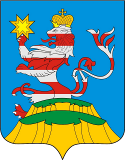 Чувашская РеспубликаАдминистрацияМариинско-Посадскогомуниципального округа П О С Т А Н О В Л Е Н И Е 12.02.2024  № 174г. Мариинский ПосадАдминистрация Мариинско-Посадского муниципального округа Чувашской Республики429570, Чувашская Республика, Мариинско-Посадский муниципальный округ, г.Мариинский Посад, ул. Николаева д.471Аксаринский территориальный отделд. Аксарино ул. Центральная Усадьба д.112Бичуринский территориальный отделс. Бичурино ул. Бичурино д.23Большешигаевский территориальный отделд. Большое Шигаево ул. Центральная д.44Карабашский территориальный отделд. Карабаши ул. Центральная д.15Кугеевский территориальный отделд. Кугеево ул. Молодежная д.76Мариинско-Посадский территориальный отделг. Мариинский Посад, ул. Николаева д.477Октябрьский территориальный отделс. Октябрьское ул. Советская д.158Первочурашевский территориальный отделс. Первое Чурашево ул. Школьная д.9Б9Приволжский территориальный отделд. Нерядово ул. Луговая д.13 10Сутчевский территориальный отделд. Сутчево ул. Новая д.1511Шоршелский территориальный отделс. Шоршелы ул. 30 лет Победы д. 1812Эльбарусовский территориальный отделд. Эльбарусово ул. Центральная д.1№ п/пНаименование предприятия и организации Адрес1Обособленное подразделение «ГАЛС Спецмаш» г. Мариинский Посад429570, Чувашская Республика, г. Мариинский Посад, ул. Николаева д. 103 Галошев Святослав Валерьевич, 8 (8352)62-87-28сот. тел. 8-903-358-42-602ЗАО «Чувашхмельмонтаж»429570, Чувашская Республика, г. Мариинский Посад, ул. Николаева д. 74, Волостригов Сергей Олегович, сот. тел. 8-919-675-33-653КФХ «Галошев В.Н.»429570, Чувашская Республика, г. Мариинский Посад , ул. Николаева, д.103Галошев Валерий Николаевич, тел: 8-919-679-15-754ИП Кудряшов Г.Г.  429570, Чувашская Республика, г. Мариинский Посад,  ул. Фурманова, д. 25, Кудряшов Георгий Геннадьевич5ТСЖ «УЮТ»429570, Чувашская Республика, г. Мариинский Посад, ул. Чкалова  д.38-27А         Руководитель – Иванов Олег Аркадьевич6БУ ЧР «Мариинско-Посадская центральная районная больница им. Н.А. Геркена» 429570, Чувашская Республика, г. Мариинский Посад, ул. Николаева д.577ООО «Терция»429570, Чувашская Республика, г. Мариинский Посад, ул. Полевая д.19, Трифонов Сергей Леонидович тел. 8 (8352)68-66-188ООО «ЭкоПолимер»429570, Чувашская Республика, г. Мариинский Посад, ул. Николаева д.90 «а»9МУП ЖКУ Мариинско-Посадского городского поселения429570, Чувашская Республика, г. Мариинский Посад, ул. Советская д.3Директор - Михайлов Николай Павлович, тел: (83542) 2-12-4410ИП Захарова А.А.429570, Мариинско-Посадский район, г. Мариинский посад, ул. Полевая  д.15/6 , Захарова Анастасия Александровна11АО «Марпосадкабель»429570, Чувашская Республика, г. Мариинский Посад ул. Николаева д.93, Кочеихин Юрий ЕвгеньевичМорев Игорь Сергеевич сот. тел. 8-927-997-00-8012ИП Васильев А.В.429572, Чувашская Республика, г. Мариинский Посад ул. Ломоносова д.2, Васильев Андрей Валерьевич13ООО «Мариинско-Посадский маслозавод»429573, Чувашская Республика г. Мариинский Посад ул. Чкалова, 19, Генеральный директор Морозов Максим Викторович сот. тел. 8-927- 990-95-75/ 8-927-852-33-7314К(Ф)Х Клементьев А.Н.429585, Мариинско-Посадский район,  д. Большое ШигаевоКлементьев Андрей Николаевич, тел: 8-903-476-56-5215К(Ф)Х Федоров А.В.429564, Мариинско-Посадский район, д. Кугеево ул. Хурамазу, д.18Федоров Александр Витальевич, тел: 8-960-305-55-8416К(Ф)Х «Тагеев М.Л.»429560, Мариинско-Посадский р-н,  с. Октябрьское Тагеев Михаил Леонидович, тел: 8-962-599-07-6817К(Ф)Х Кузнецов А.Н.429560, Мариинско-Посадский район, д. Акшики ул. Асли д.47Кузнецов Александр Николаевич, тел:8-927-990-96-3518К(Ф)Х Григорьев А.В.429561, Мариинско-Посадский район, д. Второе Чурашево, ул. Нагорная д.10 сот. тел. 8-937-941-48-9819ИП Медяков Д.Ю.429560, Мариинско-Посадский р-н,  с. Октябрьское ул. Советская д.2 «а»20ИП Иванов В.Д.429562, Мариинско-Посадский район,  д. Ирх-Сирмы-Кошки, ул. Зайцева д. 54,  Иванов Владимир Дмитриевич21СХК «Звезда»429562, Мариинско-Посадский район, с. Первое Чурашево ул.  Ивановых д.14Хлебников Владимир Геннадьевич сот. тел. 8-919-659-29-79Иванова Анна Владимировна сот. тел. 8-927-667-71-8422К(Ф)Х Степанов С.Н.429573, Мариинско-Посадский район, д. Ураково, ул.Смольникова, д.66Степанов Сергей Николаевич, тел: 8-927-846-17-4523ИП Юрнов Д.В.429587, Мариинско-Посадский район, д. Сутчево ул. Новая д.13 Юрнов Дмитрий Владимирович24ООО «Рем-Сервис 21 РЕГИОН»429584, Мариинско-Посадский район, с. Шоршелы, ул. Полевая, д.3Сергеев Александр Витальевич,  тел: 8-917-673-51-8525ООО «Смак-Агро»429584, Мариинско-Посадский район, с. Шоршелы ул.30-лет Победы 18, Учредитель-Никаноров Александр Николаевич тел: 88352-50-24-0026ООО «Промкомплект»429584, Мариинско-Посадский район, д. Малое Камаево ул. Лесная, 3Ефимова Ирина Николаевна тел.: 8-917-671-69-1027ИП Сергеев Ю.В.429584, Мариинско-Посадский район, с. Шоршелы ул. Полевая д.3Сергеев Юрий Витальевич, тел.:8-962-598-80-0028ООО ПФК «Калач»429584, Мариинско-Посадский район, с. Шоршелы ул. Николаева д.6, директор – Иванов Александр Витальевич, тел. 8(8352)38-66-24, 33-05-4429К(Ф)Х Алексеев А.А.429584, Мариинско-Посадский район, д. Большое Камаево, ул. Центральная д.28, сот. тел. 8-927-845-20-6830К(Ф)Х Плотников В.Е.429565, Мариинско-Посадский район,  д. Эльбарусово, ул. Игнатьева, д.2аПлотников Валерий Евгеньевич тел:+7 903 345-42-12